Конкурсн ое задание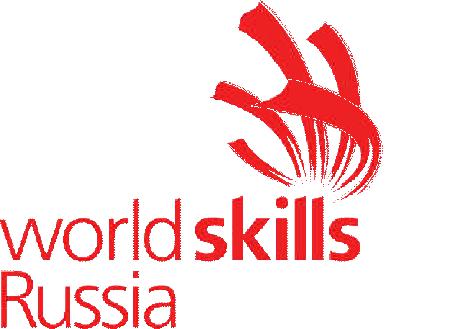 Компетенция«Медицин ский и социальны й уход»Конкурсное задание включает в себя следующие разделы:Формы участия в конкурсеЗадание для кон курсаМодули задани я и необходимое время. Критерии оцценкиНеобходимые приложенияКоличество часов на выполнение задания:15 ч.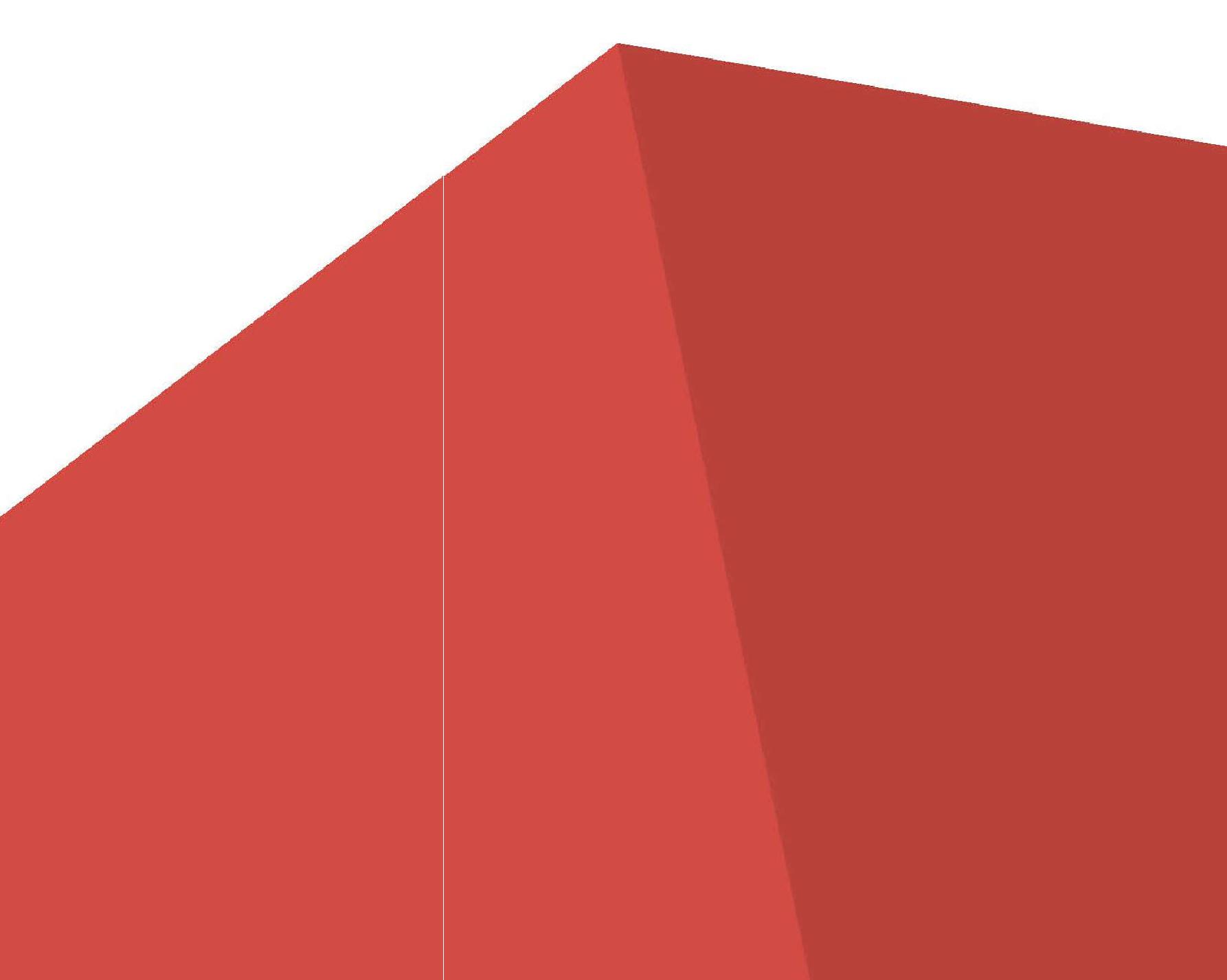 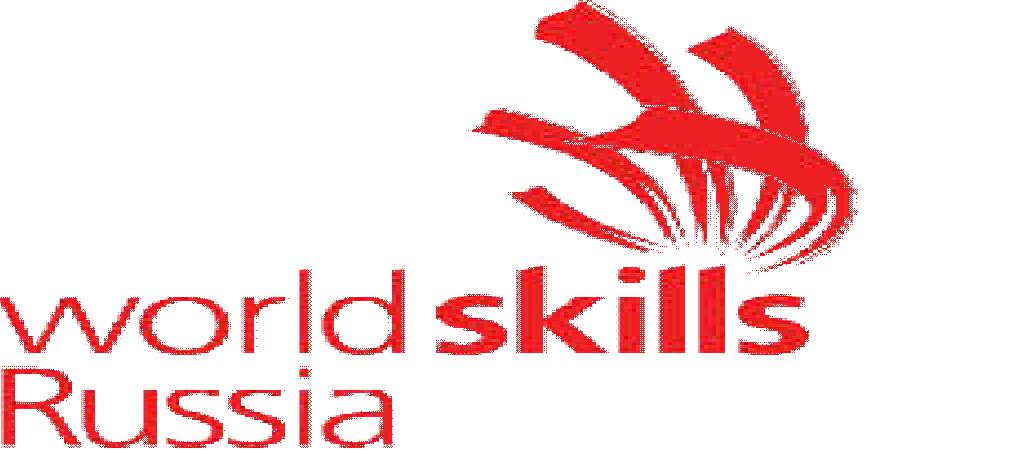 ФОРМЫ УЧАСТИЯ В КОНКУРСЕИндивидуальныый конкурс.ЗАДАНИЕ ДЛЯ КОНКУРСАсоревнованиях по компетенции проверка знаний и понимания осуществляется посрредством оценки выполнения практической работы. Отдельных теоретических тестов на знание и понимание не предусмотрено.Конкурсные задаания составлены на основе Спецификации стандартов WorldSkills (WSSS) которые определяют знание, поннимание, умения и конкретные компетенции, и лежат в основе лучших международных практикотношении технологий и профессионального ухода, в соответствии спрофессиональными образовательными программмами среднего профессионального образования, разработанными на основе федеральных государственных образовательных стандартов по специальности «Сестринское дело» и в соответствии с Национальными стандартами РФ.Конкурсное задание состоит из нескольких отдельныых модулей, которые проводятся в одной из зон - сфер медицинского и социиального ухода. Все модули имеют равное значение в зонах ухода:  Зона 1 - уход в стационаре/ хосписе/дневном стационаре; Зона 2 -уход в - домашних условиях / в центре сестринского ухода. Все зоны воспроизводят реальные направления в данной отрасли, аименно: уход в условиях стационара, уход в условиях хосписа, уход в условиях дневного стационара, а также уход в домашних условиях, обучениедомашних условиях, уход в центре сестринского ухода.Для каждой зоны предполагается выполнения заданния в течение как минимум трех часов на Конкурсанта.каждой зоне Конкурсант выполняет задания, основванные на имитации потребностей пациенттов/клиентов в соответствующей обстановке.Конкурсант выпоолняет задания, основанные на имитации потребностей пациентов/клиентов в соответствующей обстановке.Оценка Конкурснного задания будет основываться на следующих критериях:Организация и управление работой.Коммуникациия и межличностные навыки.Инновации и творческий подход в решении проблем.Оценка и планирование работы с пациентом/клиеентом.Организация и проведение работы с пациентом/ клиентом.Оценка работы с пациентом /клиентом.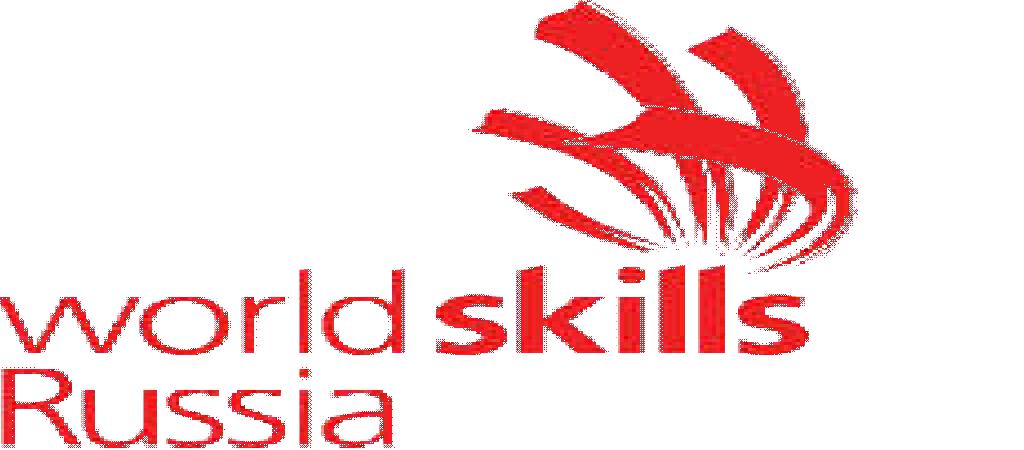 Вне зависимости от количества модулей, Конкурсноое задание должно включать оценку по каждому из разделов WSSS. Конкурсное задание не должно выходить за пределы WSSS. Оценка знаний участника должна проводиться исключиительно через практическое выполнение Конкурсного задания. При выполнении Конкурсного задания не оценивается знание правил и норм WSR.Схема оценок основана на Техническом описании компетенции.Общее количествво баллов по всем модулям равно 100.МОДУЛИ ЗАДАНИЯ И НЕОБХОДИМОЕ ВРЕМЯ.КРИТЕРИИ ОЦЕНКИ.Конкурсное задание состоит из следующих модулей:Модуль А. Осуществление доказательного ухода в условиях медицинской организации (хоспис).Модуль В. Осуществление доказательного ухода в условиях медицинской организации (стационар).Модуль С. Осуществление обучения пациента в домашн их условиях.Модуль D. Осуществление доказательного ухода в домашшних условиях. Модуль Е. Осуществление доказательного ухода в условиях медицинской организации (дневной стационар).Модуль F . Осуществление обучения пациента в условиях центра сестринского ухода.Модули Конкурсного задания могут иметь различную длительность.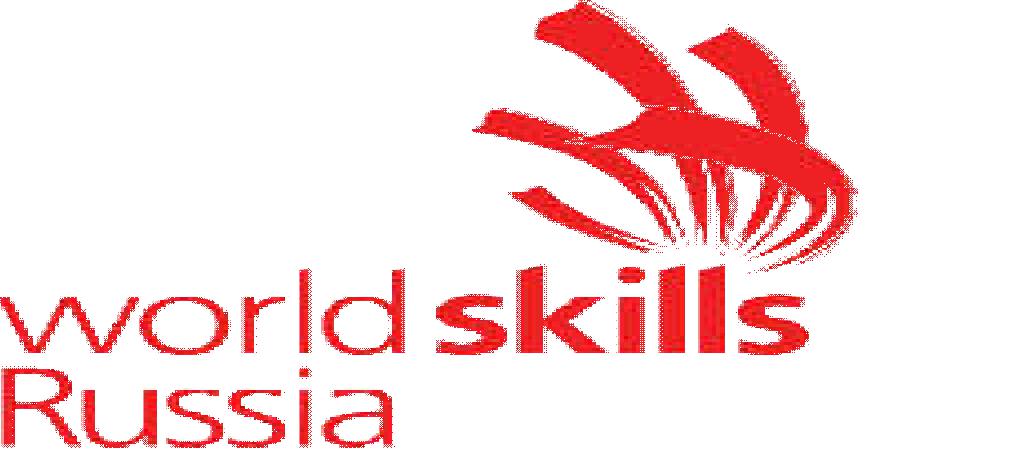 Описание проекта и заданийМодуль А. Осуществление доказательного ухода в условиях медицинской организации (хоспис).Время на выполнение модуля по 45 минут, включая время подготовки 5 минут.Модуль В. Осуществление доказательного ухода в условиях медицинской организации (стационар).Время на выполнение модуля по 45 минут, включая время подготтовки 5 минут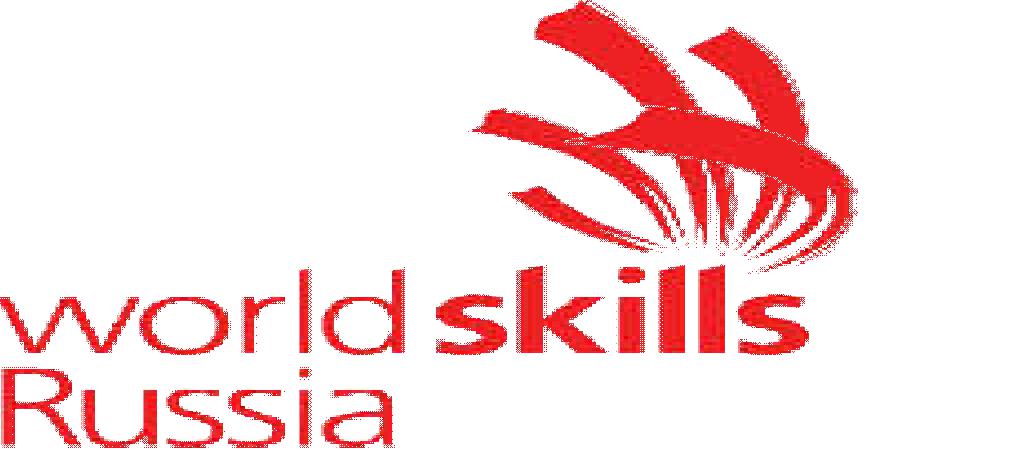 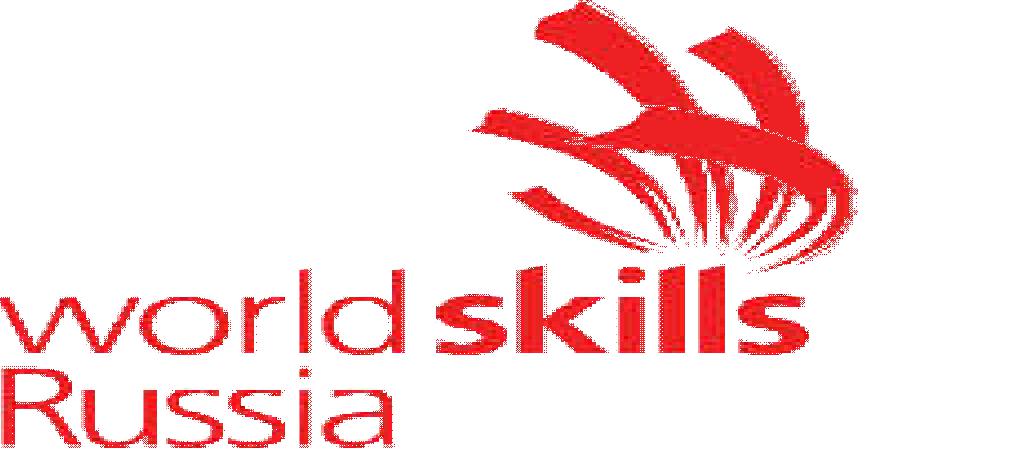 передуральной анестезии инебольшой кровопотери вовремя операции. Пациентуослаблен, объем движенийсохранен, пациент боитсяпотревожить ногу послеоперации.Инструкции для участниковДля составления плана одного модуля используйте однну страницу (всего 2 страницы). Вы можеете перечитать план в течение 5 минут, данных на ознакомление. Когда вы приступите к соревнованиям, пожалуйста, отдайте план экспертам.Выполнение. В начале выполнения модуля Конкурсного задания у вас есть 5 минут для ознакомленния с обстановкой, в период ознаком ления Вы ничего не трогаете, не перемещаайте, не разговариваете с пациентом.Внимательно прочитайте описание ситуации. Выполняйте задания, которые указаны в описании. Данная ситуация приближена к реальной, действуйте в ситуации, как в реальной рабочеей обстановке. Время на выполнение модуля - 45 минут, включая время подготтовки 5 минут.Схема оценок основанна на Техническом описании компетенцииСхема оценки модуля А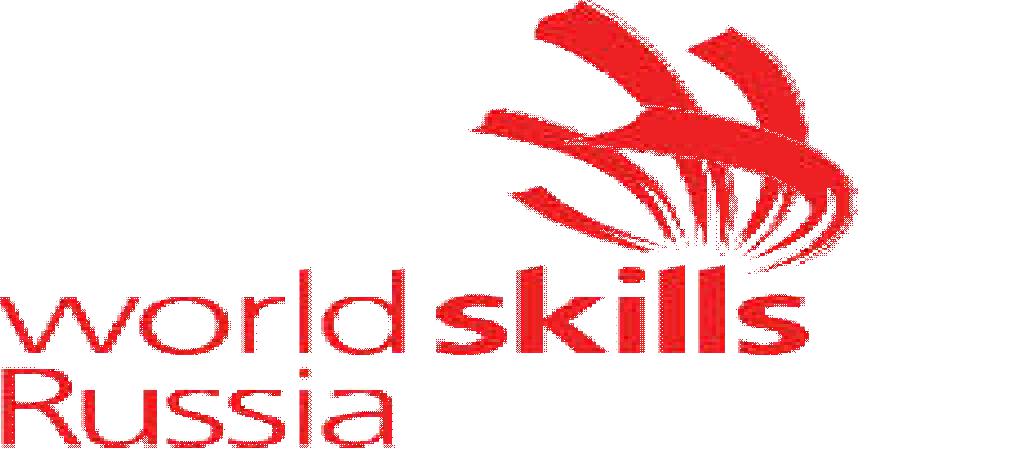 Субъективные оценки - Не применимоНеобходимое оборудованиеОписание проекта и заданийМодуль С. Осуществление обучения пациента в домашних условиях Время на выполнение модуля по 45 минут, включая время подготтовки 5 минут.Модуль D. Осуществление доказательного ухода в домашшних условиях. Время на выполнение модуля по 45 минут, включая время подготтовки 5 минут.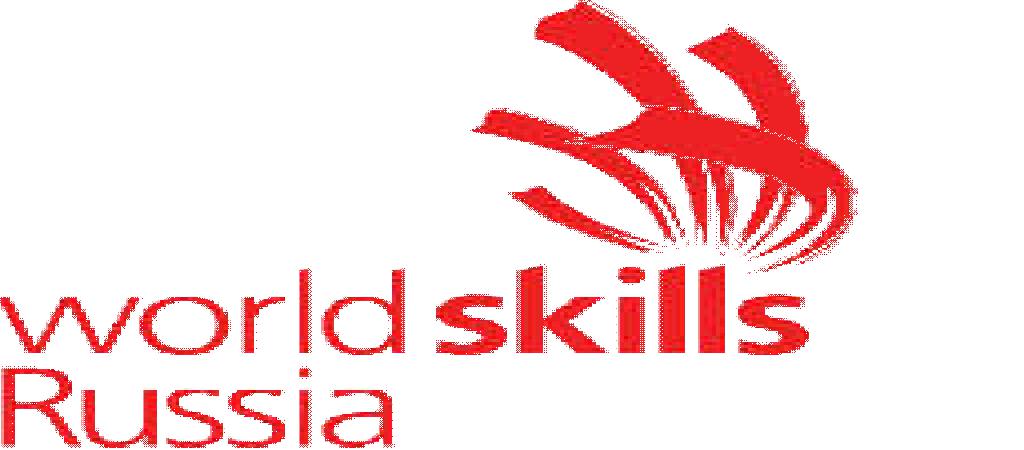 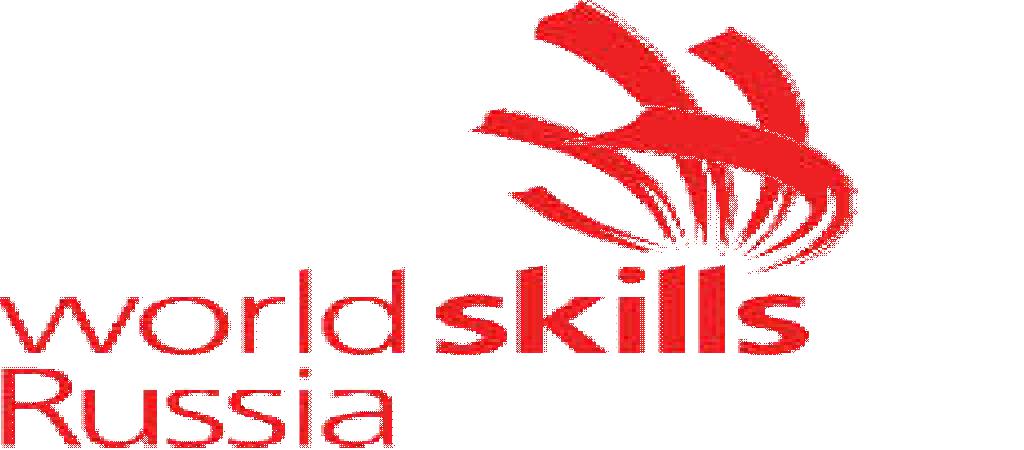 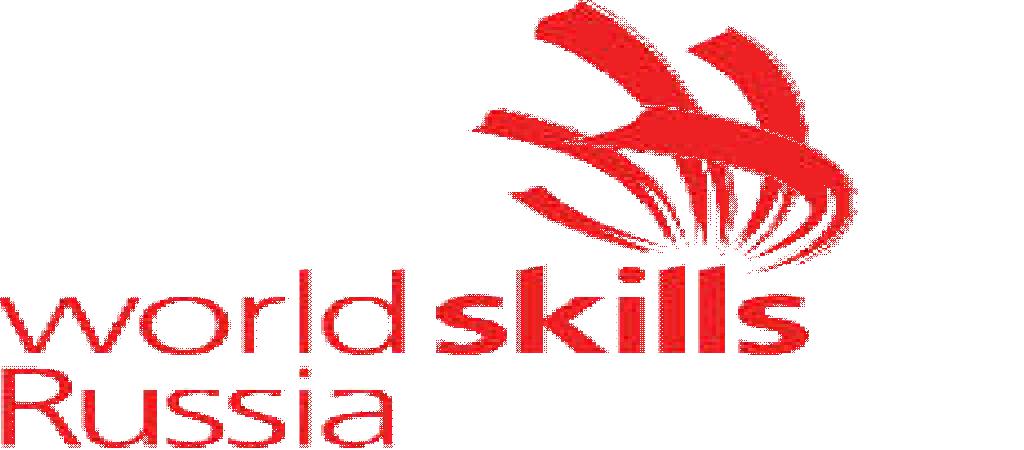 стоит препарат длясублингвального введения.Инструкции для участниковДля составления плана одного модуля используйтте одну страницу (всего 2 страницы). Вы можете перечитать план в течение 5 минут, данных на ознакомление. Коогда вы приступите к соревнованиям, пожалуйста, отдайте план экспертаам.Выполнение. В начале выполнения модуля Конкурсного задания у вас есть 5 минут для озннакомления с обстановкой, в период ознакомления Вы ничего не трогаете, не перемещайте, не разговариваете с пациентом.Внимательно прочитайте описание ситуации. Выполняйте задания, которые указаны в описании. Данная ситуация приближена к реальной, действуйте в ситуации, как в реальной рабочей обстановке. Время на выполнение модуля - 45 минут, включая время подготовки 5 минут.Схема оценок основанна на Техническом описании компетенции.Схема оценок модуля С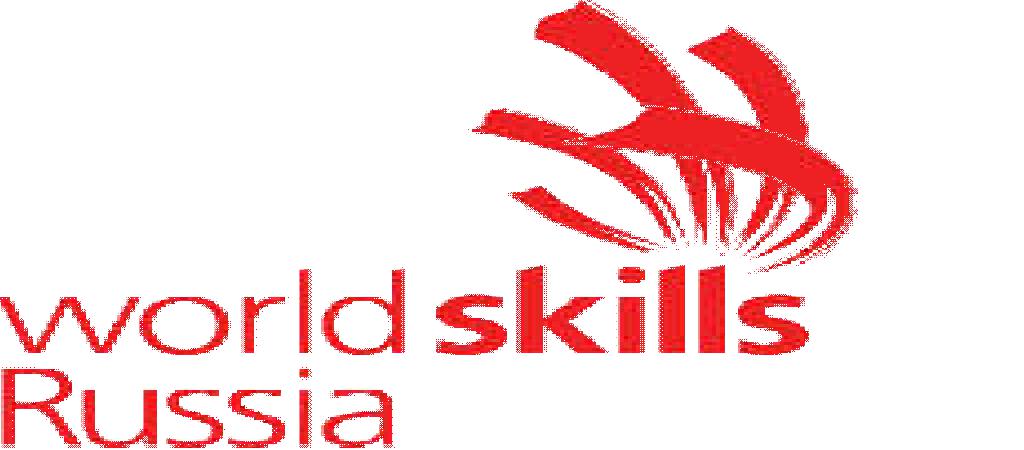 Субъективные оценки - Не применимоНеобходимое оборудованиеОписание проекта и заданийТестовый проект. Зона 1,2.Модуль Е. Осуществление доказательного ухода в условиях медицинской организации (дневной стационар).Модуль F . Осуществление обучения пациента в условиях центра сестринского ухода.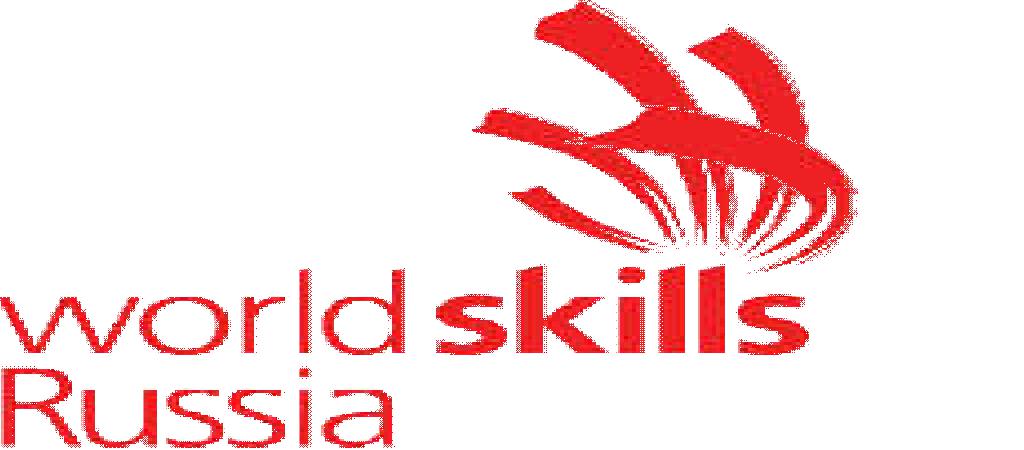 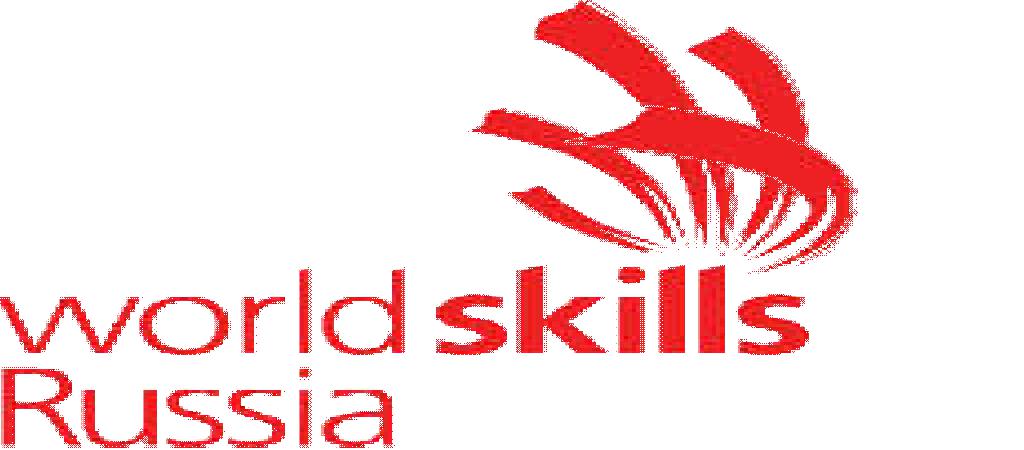 Инструкции для участниковДля составления плана одного модуля используйтте одну страницу (всего 2 страницы). Вы можете перечитать план в течение 5 минут, данных на ознакомление. Коогда вы приступите к соревнованиям, пожалуйста, отдайте план экспертаам.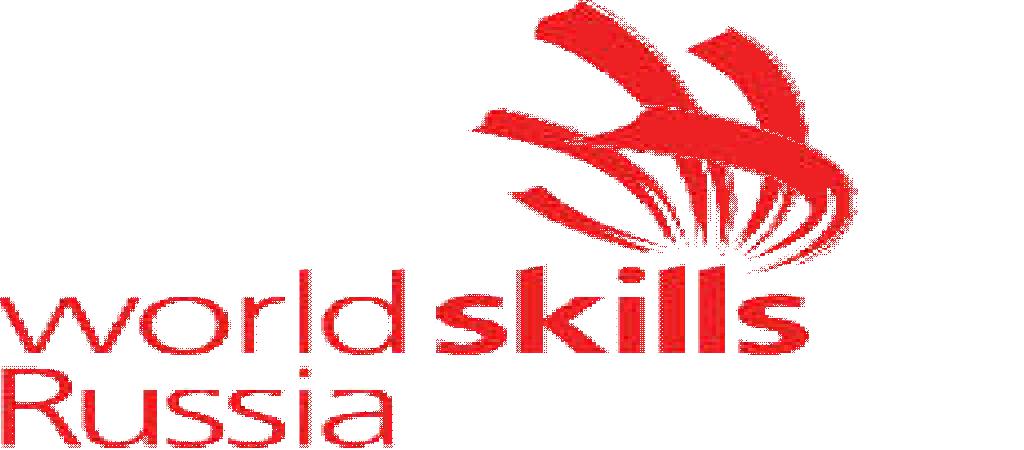 Выполнение. В начале выполнения модуля Конкурсного задания у вас есть 5 минут для озннакомления с обстановкой, в период ознакомления Вы ничего не трогаете, не перемещайте, не разговариваете с пациентом.Внимательно прочитайте описание ситуации. Выполняйте задания, которые указаны в описании. Данная ситуация приближена к реальной, действуйте в ситуации, как в реальной рабочей обстановке. Время на выполнение модуля - 45 минут, включая время подготовки 5 минут.Схема оценок основанна на Техническом описании компетенции.Схема оценок модуля Е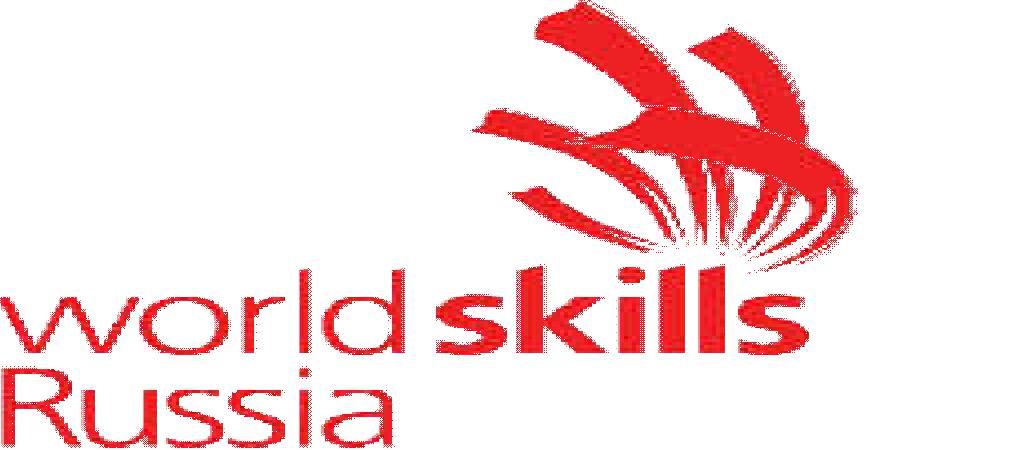 Субъективные оценки - Не применимоНеобходимое оборудование4.ПРИЛОЖЕНИЯ К ЗАДАНИЮ1. Приложение	Температурный лист	Форма №	004/у.Приложение   Листок врачебных назначений.Приложенние - Легенда статистаПриложение    План деятельностиПриложение 5* Памятка для пациента.Приложение 6* Шкала для оценки степени риска развития пролежней Ватерлоу.Приложение 8 *Л ист противопролежневых мероприятий.*Приложения 4 – 6 реглламентированы Национальным стандартом РФ ГОСТ Р 56819-2015 Надлежащая медицинская практика. Инфологическая модель. Профилактика пролежней.Разработчики::Международный эксперт Е.А. ТарасоваМенеджер компетенции: .Л. Р. .Рызванова.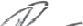 «Согласовано»  Л Р.Рызванова - Менеджер компетенции. «Медицинский и социальный уход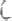 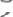 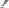 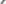 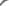 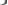 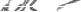 Copyright © Союз «Ворлдскиллс Росссия» «Медицинский и социальный уход»Copyright © Союз «Ворлдскиллс Росссия» «Медицинский и социальный уход»2РазделКритерии% от общейWSSSсуммыбаллов1Организация и управление работой102Коммуникация и межличностные отношения253Инновации и творческий подход в решении пробблем104Оценка и планирование необходимой работы с10пациентом/клиентом5Организация и проведение работы с35пациентом/клиентом6Оценка работы с пациентом/клиентом.10всего100Субъективные оценки - Не применимоСубъективные оценки - Не применимоCopyright © Союз «Ворлдскиллс Росссия» «Медицинский и социальный уход»Copyright © Союз «Ворлдскиллс Росссия» «Медицинский и социальный уход»3НазваниеОписание модуляЗадания модулямодуляЗона 1Утро. Сегодня вы работаетеСоставьте письменныйХоспис/стационарс 2 - мя пациентами. У вас 40с 2 - мя пациентами. У вас 40план заданий, которыеПланирование.минут, чтобы составить планвы должны выполнитьПланирование.минут, чтобы составить плансегоодня в каждомПланирование.работы с 2 пациентами.сегоодня в каждомработы с 2 пациентами.модуле.модуле.Посставьте временныерамки к заданиям.Посставьте задания влогическом порядке.Запишите важные цели,которые преследуюткаждые задания.Зона 1Пациент в возрасте 46 лет,̶ ВыполнитеМодуль А (С).находится в хосписе, наназначения.Осуществлениепостельном режиме с̶ Осуществитедоказательногопостельном режиме сдоказательный уходдоказательногодоказательный уходухода в условияхDs :Хронический вирусныйза пациентом.медицинскойгепатит С. Цирроз печени̶ Разъясните элементыорганизацииВ (по Чайалд-Пью).памятки для(хоспис).В (по Чайалд-Пью).пациента.(хоспис).Хроническая печеночнаяпациента.Хроническая печеночная̶ Проведитенедостаточность (стадия̶ Проведитенедостаточность (стадияпрофилактикудекомпенсации).профилактикудекомпенсации).воозможныхЖелезодефицитная анемияоссложнений.Copyright © Союз «Ворлдскиллс Росссия» «Медицинский и социальный уход»Copyright © Союз «Ворлдскиллс Росссия» «Медицинский и социальный уход»Copyright © Союз «Ворлдскиллс Росссия» «Медицинский и социальный уход»Copyright © Союз «Ворлдскиллс Росссия» «Медицинский и социальный уход»Copyright © Союз «Ворлдскиллс Росссия» «Медицинский и социальный уход»Copyright © Союз «Ворлдскиллс Росссия» «Медицинский и социальный уход»4442ст. ГЦР.(T3N2M2)̶ Оцените(Кахексия). Периодическифункциональноеиспытывает боли в правомсоостояние пациента.испытывает боли в правомбоку. В прошлый раз, когда онлежал в стационаре егосотояние осложнолосьдвухсторонней нижнедолевойвнутрибольничной очагово –сливной пневмонией. Запациентом всегда ухаживаласестра. Но сейчас, из – заболезни ребенка она не можетуделить ему время. Сегодняему предстоитрентгенография ОГК. Объемдвижений сохранен, нопациент чувствует слабостьи неуверенность.Зона 1Пациент в возрасте 36̶ ВыполнитеМодуль В (Н)находится в палатеназначения.Осуществлениестационара, с Ds: Варикозное̶ Осуществитедоказательногорасширение вен нижнихдоказательный уходухода в условияхрасширение вен нижнихза пациентом.ухода в условияхконечностей без язвы иза пациентом.медицинскойконечностей без язвы и̶ Проведитемедицинскойвоспаления. Состояние после̶ Проведитеорганизациивоспаления. Состояние послепрофилактику(стационар).флебоэктомии. Пациентоссложнений придолго не обращался к врачу,р иске тромбоза.хотя часто после смены на̶ Оценитесудостроительном заводефункциональноесудостроительном заводесоостояние пациента.испытывал в правой ногесоостояние пациента.испытывал в правой ноге̶ Проведитеноющую боль и тяжесть.̶ Проведитеноющую боль и тяжесть.необходимый обьемПосле обращения к врачу, емунеобходимый обьемПосле обращения к врачу, емугиигиеническихбыло рекомендованомероприятий.хирургическое лечение –флебоэктомия. Операция былапроведена вчера, но ему ещенельзя вставать из –заCopyright © Союз «Ворлдскиллс Росссия» «Медицинский и социальный уход»Copyright © Союз «Ворлдскиллс Росссия» «Медицинский и социальный уход»Copyright © Союз «Ворлдскиллс Росссия» «Медицинский и социальный уход»Copyright © Союз «Ворлдскиллс Росссия» «Медицинский и социальный уход»555РазделКрритерииО ценкиWSSSСубъективнаяО бъективнаяОбщая(если этоприменимо)1Организация и управление работой0222Коммуникация и межличностные044отношения3Инновации и твворческий подход в022решении проблем4Оценка и планиирование066необходимой работы спациентом/клиентом5Организация и проведение работы022с пациентом/клиентом6Оценка работы с022Copyright © Союз «Ворлдскиллс Росссия» «Медицинский и социальный уход»Copyright © Союз «Ворлдскиллс Росссия» «Медицинский и социальный уход»6пациентом/клиентом.Всего1818Субъективные оценки - Не применимо.Субъективные оценки - Не применимо.Схема оценки модуля ВСхема оценки модуля ВРазделКрритерииО ценкиWSSSСубъективнаяО бъективнаяОбщая(если этоприменимо)1Организация и управление работой0222Коммуникация и межличностные044отношения3Инновации и твворческий подход в022решении проблем4Оценка и планиирование066необходимой работы спациентом/клиентом5Организация и проведение работы022с пациентом/клиентом6Оценка работы с022пациентом/клиентом.Всего1818НаименованиеКоличествоОписаниеНазначениеЧасы1На зажиме или вНаблюдение закарманеЖВП.Ручка1Синий или черныйВедение записей вцвет чернилходе работы.НазваниеОписание модуляЗадания модулямодуляCopyright © Союз «Ворлдскиллс Росссия» «Медицинский и социальный уход»7Зона 2Утро. Сегодня вы работаетеСоставьте письменныйСоставьте письменныйДомс 2 - мя пациентами. У вас 40план заданий, которые выплан заданий, которые выПланирование.минут, чтобы составить пландолжнны выполнитьдолжнны выполнитьрабботы с 2 пациентами.сегодння в каждом модуле.сегодння в каждом модуле.рабботы с 2 пациентами.Поставьте временныеПоставьте временныерамки к заданиям.рамки к заданиям.Поставьте задания вПоставьте задания влогическом порядке.логическом порядке.Запиш ите важные цели,Запиш ите важные цели,которые преследуюткоторые преследуюткаждыые задания.каждыые задания.Зона 2Пациент в возрасте 20 лет̶ Проведите̶ ПроведитеМодуль С (С)находится дома, накануне онпрофилактикуОсуществлениевыпписан из стационара с Ds:ослоожнений у данногообучениявыпписан из стационара с Ds:пациентаобученияСД 1 тип. Пациент всегдапациентапациента вСД 1 тип. Пациент всегда̶ Проведите обучение̶ Проведите обучениепациента вакттивно занимался спортом и̶ Проведите обучение̶ Проведите обучениедомашнихакттивно занимался спортом ипациента вдомашнихсейчас не хочет бросать своипациента вусловиях.сейчас не хочет бросать своисооттветствии с еготренировки. Хотя, в последнеепотрребностями.время замечал, что после̶ Осуществите̶ Осуществитефизической нагрузки сильнеедокаазательный уход заусттавал и чувствовал сильнуюпациентом.усттавал и чувствовал сильную̶ Выявите необходимость̶ Выявите необходимостьслабость, по совету друзей он̶ Выявите необходимость̶ Выявите необходимостьслабость, по совету друзей онв обучении пациента.сьедал 2 батончика шоколадав обучении пациента.сьедал 2 батончика шоколада̶ Вып олните назначения.̶ Вып олните назначения.и чувствовал себя неплохо,̶ Вып олните назначения.̶ Вып олните назначения.и чувствовал себя неплохо,покка не попал в стационар синффекцией мочевых путей. Встационаре ему назначилисхему ведения инсулина, ончувствовал себя хорошо исегодня после выписки онснова собирается в спортзал.Он знает о необходимостипостоянно делать инсулин, ноиспытывает страх перединьекциями, обьясняя этобояязнью уколов с детства.Copyright © Союз «Ворлдскиллс Росссия» «Медицинский и социальный уход»Copyright © Союз «Ворлдскиллс Росссия» «Медицинский и социальный уход»Copyright © Союз «Ворлдскиллс Росссия» «Медицинский и социальный уход»Copyright © Союз «Ворлдскиллс Росссия» «Медицинский и социальный уход»888Вчеера он встречался сдрузьями, выпил Кока Коллу,поииграл в футбол и вечеромпоччувствовал слабость иголовокружение.Зона 2Пациент в возрасте 60 лет,Модуль D (Н)находится дома после выписки̶ Осуществите̶ ОсуществитеОсуществлениеиз стационара с Ds:докаазательный уход задоказательногоВарикозное расширение венпациентом.ухода вВарикозное расширение вен̶ Оцените̶ Оценитеухода вни жних конечностей с язвой,̶ Оцените̶ Оценитедомашнихни жних конечностей с язвой,̶ Оцените̶ ОценитедомашнихИБС. Впервые возникшаяфункциональноеусловиях.ИБС. Впервые возникшаясостояние пациента.стенокардия напряжения.̶ Вып олните назначения.̶ Вып олните назначения.Гипертоническая болезнь ГБ̶ Проведите̶ ПроведитеII стадии, на ноге у негопрофилактикуповязка. После выпискиослоожнений у данногопроошло 2 дня. 8 месяцев назадпациента.проошло 2 дня. 8 месяцев назад̶ Обеспечьте пациенту̶ Обеспечьте пациентуон овдовел, и старался̶ Обеспечьте пациенту̶ Обеспечьте пациентуон овдовел, и старалсясамостоятельноебольшую часть временисамостоятельноебольшую часть временипереедвижение ипрооводить на работе, что быпереедвижение ипрооводить на работе, что быбезопасность.как то отвлечься, работая закоммпьютером, подолгу могсидеть, не вставая. Неотказывался от подработок,прииходил домой поздно иплотно ужинал. Он необрращал внимание на жжениеи покалывание в нижнихконечностях и измененияцвета кожи, сухость и зуд вни жней трети голени. Впоследнее время у него стало и«пррихватывать» сердце, ипосле медицинского осмотрана работе, ему рекомендовалипроойти стационарное лечение- онн согласился. На тумбочкеCopyright © Союз «Ворлдскиллс Росссия» «Медицинский и социальный уход»Copyright © Союз «Ворлдскиллс Росссия» «Медицинский и социальный уход»Copyright © Союз «Ворлдскиллс Росссия» «Медицинский и социальный уход»Copyright © Союз «Ворлдскиллс Росссия» «Медицинский и социальный уход»999РазделКрритерииО ценкиWSSSСубъективнаяО бъективнаяОбщая(если этоприменимо)1Организация и управление работой01,51,52Коммуникация и межличностные044отношения3Инновации и твворческий подход в01,51,5решении проблем4Оценка и планиирование066необходимой работы спациентом/клиентом5Организация и проведение работы01,51,5с пациентом/клиентом6Оценка работы с01,51,5пациентом/клиентом.Всего1616Субъективные оценки - Не применимоСубъективные оценки - Не применимоСхема оценок модуля DСхема оценок модуля DРазделКрритерииО ценкиCopyright © Союз «Ворлдскиллс Росссия» «Медицинский и социальный уход»Copyright © Союз «Ворлдскиллс Росссия» «Медицинский и социальный уход»Copyright © Союз «Ворлдскиллс Росссия» «Медицинский и социальный уход»Copyright © Союз «Ворлдскиллс Росссия» «Медицинский и социальный уход»Copyright © Союз «Ворлдскиллс Росссия» «Медицинский и социальный уход»1010WSSSСубъективнаяО бъективнаяОбщая(если этоприменимо)1Организация и управление работой01,51,52Коммуникация и межличностные044отношения3Инновации и твворческий подход в01,51,5решении проблем4Оценка и планиирование066необходимой работы спациентом/клиентом5Организация и проведение работы01,51,5с пациентом/клиентом6Оценка работы с01,51,5пациентом/клиентом.Всего1616НаименованиеКоличествоОписаниеНазначениеЧасы1На зажиме или вНаблюдение закарманеЖВП.Ручка1Синий или черныйВедение записей вцвет чернилходе работы.НазваниеОписание модуляЗадания модулямодуляЗона 1Утро. Сегодня вы работаетеСоставьте письменныйДневнойс 2 - мя пациентами. У вас 40с 2 - мя пациентами. У вас 40план заданий, которые выстационарминуут, чтобы составить планминуут, чтобы составить пландолжныы выполнитьЗона 2рабооты с 2 пациентами.рабооты с 2 пациентами.сегодняя в каждом модуле.Центррабооты с 2 пациентами.рабооты с 2 пациентами.ЦентрПоставьте временныеПоставьте временныеCopyright © Союз «Ворлдскиллс Росссия» «Медицинский и социальный уход»Copyright © Союз «Ворлдскиллс Росссия» «Медицинский и социальный уход»Copyright © Союз «Ворлдскиллс Росссия» «Медицинский и социальный уход»Copyright © Союз «Ворлдскиллс Росссия» «Медицинский и социальный уход»Copyright © Союз «Ворлдскиллс Росссия» «Медицинский и социальный уход»Copyright © Союз «Ворлдскиллс Росссия» «Медицинский и социальный уход»Copyright © Союз «Ворлдскиллс Росссия» «Медицинский и социальный уход»111111сестринскогорамки к заданиям.рамки к заданиям.уходаПоставьте задания вПоставьте задания вПланирование.Поставьте задания вПоставьте задания вПланирование.логическом порядке.логическом порядке.логическом порядке.логическом порядке.Запишиите важные цели –Запишиите важные цели –которые преследуюткоторые преследуюткаждыее задания.каждыее задания.Зона 1Пациент в возрасте 64 лет,̶ Выпоолните назначения.̶ Выпоолните назначения.Модуль Е (С)находится в палате дневного̶ Осущ ествите̶ Осущ ествитеОсуществлениестационара с Ds:доказзательный уход задоказательногоброннхиальная астма,пациентом.ухода вброннхиальная астма,̶ Выявите потребность в̶ Выявите потребность вухода вперсистирующее течение,̶ Выявите потребность в̶ Выявите потребность вусловияхперсистирующее течение,обучеении пациентаусловияхлегкая степень тяжести,обучеении пациентамедицинскойлегкая степень тяжести,̶ Проведите профилактику̶ Проведите профилактикуорганизациифазаа обострения,осло жнений у данного(дневнойнекоонтролируемое течение.пациента.стационар)ослаблен, покашливает.̶ Оцените̶ ОценитеПациент по профессиифункциональноеПациент по профессиисостояние пациентакамеенщик, вышел на пенсию,состояние пациентакамеенщик, вышел на пенсию,̶ Проведите обучение̶ Проведите обучениено продолжал работать,̶ Проведите обучение̶ Проведите обучениено продолжал работать,пациента в соответствиичтобы поддерживать семьюпациента в соответствиичтобы поддерживать семьюс его потребностями.дочери, часто приходилосьеще и подрабатыватьштукатуром - маляром. Ончастто простывал, кашлял, ноне обращал на это внимание, впоследнее время кашель сталпосттоянным. Пациент имеетбольшой стаж курения.Недавно он почувствовал,тяж ести в грудной клетке,свистящее дыхание, одышку.После обследования емурекомендовано наблюдение вусловиях дневного стационара.На прикроватной тумбочкестоит аэрозольный препаратCopyright © Союз «Ворлдскиллс Росссия» «Медицинский и социальный уход»12для введения.Зона 2Пациент 76 лет находится в̶ Обеспечьте пациентуМодуль F (Н)центтре сестринского ухода ссамосстоятельноеОсуществлениеDs: дисциркуляторнойпереддвижение.обученияDs: дисциркуляторной̶ Выпоолните назначения.обученияэнцеефалопатии II степени.̶ Выпоолните назначения.пациента вэнцеефалопатии II степени.̶ Осущ ествитепациента вГипертоническая болезнь ГБ̶ Осущ ествитеусловияхГипертоническая болезнь ГБдоказзательный уход заусловияхII. Атеросклеротическоедоказзательный уход зацентраII. Атеросклеротическоепациентом.сестринскогопораажение сосудов ГМ.̶ Оценитеухода.Объем движений ограничен, изфункциональноеза у шиба правой руки,состояние пациента.который он получил, находясь̶ Обеспечьте пациентукоторый он получил, находясьнезависимость вдома: по пути в ваннуюнезависимость вдома: по пути в ваннуюежедневных делах.комннату он упал. Дочьежедневных делах.комннату он упал. Дочьпацииента привезла его вценттр сестринского ухода, ион вынужден находитьсяздесь из-за ушиба идлиттельной командировкидочери. Он не хотел ехать вценттр, потому что всегдабыл самостоятельным инезависимым и здесьчувствует своюизолированность. Левая рукапосле перенесенного инсультагод назад, практическивосстановилась, но иногда вней тяжело удерживатьпредметы.Copyright © Союз «Ворлдскиллс Росссия» «Медицинский и социальный уход»Copyright © Союз «Ворлдскиллс Росссия» «Медицинский и социальный уход»13РазделКрритерииО ценкиWSSSСубъективнаяО бъективнаяОбщая(если этоприменимо)1Организация и управление работой01,51,52Коммуникация и межличностные044отношения3Инновации и твворческий подход в01,51,5решении проблем4Оценка и планиирование066необходимой работы спациентом/клиентом5Организация и проведение работы01,51,5с пациентом/клиентом6Оценка работы с01,51,5пациентом/клиентом.Всего1616Субъективные оценки - Не применимоСубъективные оценки - Не применимоСхема оценок модуля FСхема оценок модуля FРазделКрритерииО ценкиWSSSСубъективнаяО бъективнаяОбщая(если этоприменимо)1Организация и управление работой01,51,52Коммуникация и межличностные044отношения3Инновации и твворческий подход в01,51,5решении проблем4Оценка и планиирование066необходимой работы сCopyright © Союз «Ворлдскиллс Росссия» «Медицинский и социальный уход»Copyright © Союз «Ворлдскиллс Росссия» «Медицинский и социальный уход»Copyright © Союз «Ворлдскиллс Росссия» «Медицинский и социальный уход»Copyright © Союз «Ворлдскиллс Росссия» «Медицинский и социальный уход»Copyright © Союз «Ворлдскиллс Росссия» «Медицинский и социальный уход»1414пациентом/клиентом5Организация и проведение работы01,51,5с пациентом/клиентом6Оценка работы с01,51,5пациентом/клиентом.Всего1616НаименованиеКоличествоОписаниеНазначениеЧасы1На зажиме или вНаблюдение закарманеЖВП.Ручка1Синий или черныйВедение записей вцвет чернилходе работы.Copyright © Союз «Ворлдскиллс Росссия» «Медицинский и социальный уход»Copyright © Союз «Ворлдскиллс Росссия» «Медицинский и социальный уход»Copyright © Союз «Ворлдскиллс Росссия» «Медицинский и социальный уход»1515